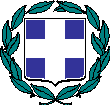 ΔΕΛΤΙΟ ΤΥΠΟΥ Θέμα: Ξεκίνησε η παράδοση αθλητικού υλικού στις σχολικές μονάδες της Διεύθυνσης Πρωτοβάθμιας Εκπαίδευσης Ηρακλείου.Ο Διευθυντής Πρωτοβάθμιας Εκπαίδευσης Ηρακλείου, κ. Μανώλης Μπελαδάκης, συνοδευόμενος από τους υπεύθυνους του Γραφείου Φυσικής Αγωγής, κ. Κατσαμποξάκη Ιωάννη και κα Τζιαναμπέτη Αναστασία, επισκέφτηκαν το 2ο Ειδικό Δημοτικό Σχολείο Ηρακλείου και το 49ο Δημοτικό Σχολείο Ηρακλείου όπου παρέδωσαν αθλητικό υλικό το οποίο θα αξιοποιηθεί από τους εκπαιδευτικούς Φυσικής Αγωγής αλλά και τους μαθητές τους.Για την αγορά του συγκεκριμένου υλικού αξιοποιήθηκαν τα αδιάθετα χρήματα για τις δαπάνες των Σχολικών Αγώνων του σχολικού έτους 2019-2020 και αθλητικό υλικό όπως: εμποδιάκια, στόχοι με κρίκους, αφρώδες ακόντιο, ελαστική σφύρα, κ.α.Το υλικό αυτό θα δοθεί στα 4/θέσια και άνω Δημοτικά Σχολεία του νομού Ηρακλείου που διαθέτουν εκπαιδευτικό Φυσικής Αγωγής καθώς και στα Ειδικά Δημοτικά.  Ήδη κατά την πρώτη ημέρα παραδόθηκε αθλητικό υλικό σε 41 σχολικές μονάδες από τις συνολικά 131 που δικαιούνται να παραλάβουν το συγκεκριμένο υλικό.Η Διεύθυνση Πρωτοβάθμιας Εκπαίδευσης Ηρακλείου και το Γραφείο Φυσικής Αγωγής σε συνεργασία με την Περιφερειακή Διεύθυνση Εκπαίδευσης Κρήτης θα συνεχίσει την προσπάθεια και κατά το επόμενο σχολικό έτος με στόχο την υποστήριξη του έργου των εκπαιδευτικών Φυσικής Αγωγής.